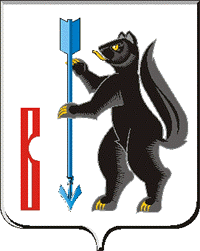  АДМИНИСТРАЦИЯ ГОРОДСКОГО ОКРУГА ВЕРХОТУРСКИЙП О С Т А Н О В Л Е Н И Еот 25.03.2021г. № 210г. ВерхотурьеО комиссии по предоставлению субсидий из бюджета городского округа Верхотурский некоммерческим организациям, осуществляющим содействие развитию малого и среднего предпринимательства, и зарегистрированным на территории городского округа ВерхотурскийВ соответствии с Федеральным законом от 24 июля 2007 года № 209-ФЗ «О развитии малого и среднего предпринимательства в Российской Федерации», Федеральным законом от 06 октября 2003 года № 131-Ф3 «Об общих принципах организации местного самоуправления в Российской Федерации», Постановлением Правительства Российской Федерации от 18 сентября 2020 года № 1492 «Об общих требованиях к нормативным правовым актам, муниципальным правовым актам, регулирующим предоставление субсидий, в том числе грантов в форме субсидий, юридическим лицам, индивидуальным предпринимателям, а также физическим лицам - производителям товаров, работ, услуг, и о признании утратившим силу некоторых актов Правительства Российской Федерации и отдельных положений некоторых актов Правительства Российской Федерации», в целях реализации программы городского округа Верхотурский «Содействие развитию малого и среднего предпринимательства до 2025 года», утвержденной постановлением Администрации городского округа Верхотурский от 24.09.2019г. № 773, руководствуясь Уставом городского округа Верхотурский, ПОСТАНОВЛЯЮ:1. Утвердить:1.1. Положение о комиссии по предоставлению субсидий из бюджета городского округа Верхотурский некоммерческим организациям, осуществляющим содействие развитию малого и среднего предпринимательства, и зарегистрированным на территории городского округа Верхотурский (прилагается);1.2. Состав комиссии по предоставлению субсидий предоставления субсидий из бюджета городского округа Верхотурский некоммерческим организациям, осуществляющим содействие развитию малого и среднего предпринимательства, и зарегистрированным на территории городского округа Верхотурский (прилагается).2. Опубликовать настоящее постановление в информационном бюллетене «Верхотурская неделя» и разместить на официальном сайте городского округа Верхотурский.3 .Контроль исполнения настоящего постановления оставляю за собой.Глава городского округа Верхотурский					       А.Г. ЛихановУтвержденопостановлением Администрациигородского округа Верхотурскийот 25.03.2021г. № 210«Об утверждении положения о комиссии по предоставлению субсидий из бюджета городского округа Верхотурский некоммерческим организациям, осуществляющим содействие развитию малого и среднего предпринимательства, и зарегистрированным на территории городского округа Верхотурский»Положение о комиссии по предоставлению субсидий из бюджета городского округа Верхотурский некоммерческим организациям, осуществляющим содействие развитию малого и среднего предпринимательства, и зарегистрированным на территории городского округа Верхотурский1. Общие положения1.1. Настоящее Положение определяет порядок формирования и работы комиссии по предоставлению субсидий из бюджета городского округа Верхотурский некоммерческим организациям, осуществляющим содействие развитию малого и среднего предпринимательства, и зарегистрированным на территории городского округа Верхотурский, на реализацию мероприятий муниципальной программы «Содействие развитию малого и среднего предпринимательства до 2025 года», утвержденной постановлением Администрации городского округа Верхотурский от 24.09.2019г. № 773 (далее - Комиссия).1.2. В своей деятельности Комиссия руководствуется Бюджетным кодексом Российской Федерации, Федеральными законами от 06.10.2003г. № 131-ФЗ «Об общих принципах организации местного самоуправления в Российской Федерации», от 24.07.2007г. № 209-ФЗ «О развитии малого и среднего предпринимательства в Российской Федерации», Порядком предоставления субсидии из бюджета городского округа Верхотурский некоммерческим организациям, осуществляющим содействие развитию малого и среднего предпринимательства, и зарегистрированным на территории городского округа Верхотурский, и настоящим Положением.2. Состав комиссии, ее основные функции2.1. Комиссия состоит из председателя, секретаря и членов Комиссии.2.2. Председателем Комиссии является глава городского округа Верхотурский.2.3. Секретарем Комиссии является ведущий специалист комитета экономики и планирования Администрации городского округа Верхотурский.2.4. Состав Комиссии формируется из представителей Администрации городского округа Верхотурский, Думы городского округа Верхотурский, Координационного совета по инвестициям и развитию малого и среднего предпринимательства в городском округе Верхотурский (по согласованию) в количестве 7 человек.2.5. Состав Комиссии утверждается постановлением Администрации городского округа Верхотурский.2.6. Основными функциями Комиссии являются:1) рассмотрение заявок на предоставление субсидии, по каждой из которых рассчитывается общий оценочный балл;2) определение организации - победителя конкурса на право получения субсидии в соответствии с Порядком предоставления субсидии из бюджета городского округа Верхотурский некоммерческим организациям, осуществляющим содействие развитию малого и среднего предпринимательства, и зарегистрированным на территории городского округа Верхотурский, утвержденным постановлением администрации городского округа Верхотурский;3) принятие решений:- рекомендовать главе городского округа Верхотурский удовлетворить заявку организации - победителя конкурса на предоставление субсидии;- отказать в предоставлении субсидии.3. Права и обязанности комиссии3.1. Председатель Комиссии:1) осуществляет руководство деятельностью Комиссии;2) ведет заседания Комиссии;3) подписывает протокол заседания Комиссии и другие документы, подготовленные Комиссией.3.2. Секретарь Комиссии:1) ведет рабочую документацию Комиссии, своевременно оповещает членов Комиссии о сроках и месте проведения заседания и знакомит их с материалами, подготовленными для рассмотрения на заседании Комиссии;2) составляет протокол заседания Комиссии;3) подписывает протокол заседания Комиссии;4) выполняет поручения председателя Комиссии, связанные с работой Комиссии.3.3. Члены Комиссии имеют право:1) выступать на заседании Комиссии, вносить предложения по вопросам, входящим в компетенцию Комиссии, голосовать по обсуждаемым вопросам;2) знакомиться с документами, представленными в составе заявок организаций о предоставлении субсидии;3) в случае несогласия с решением Комиссии излагать свое особое мнение, которое подлежит отражению в протоколе Комиссии.3.4. Члены Комиссии обязаны:1) присутствовать на заседаниях Комиссии;2) подписывать протокол заседания Комиссии;3) заблаговременно извещать председателя Комиссии о невозможности присутствия на заседании Комиссии;4) не разглашать ставшую известной членам Комиссии при осуществлении ими своих полномочий конфиденциальную информацию;5) выполнять требования настоящего Положения.4. Порядок проведения заседаний комиссии 4.1. Комиссия созывается председателем Комиссии на заседания в сроки, установленные Порядком предоставления субсидии из бюджета городского округа Верхотурский некоммерческим организациям, осуществляющим содействие развитию малого и среднего предпринимательства, и зарегистрированным на территории городского округа Верхотурский.14. Ответственным за подготовку и проведение заседаний Комиссии является комитет экономики и планирования Администрации городского округа Верхотурский.15. Решения Комиссии являются правомочными, если на ее заседании присутствовали не менее половины ее состава.16. Решения Комиссии принимаются простым большинством голосов присутствующих на заседании Комиссии.17. Решение Комиссии оформляется протоколом, который ведет секретарь Комиссии.18. Секретарь Комиссии в течение трех рабочих дней после подписания протокола Комиссии извещает организации о принятом Комиссией решении.Утвержденопостановлением Администрациигородского округа Верхотурскийот 25.03.2021г. № 210«Об утверждении положения о комиссии по предоставлению субсидий из бюджета городского округа Верхотурский некоммерческим организациям, осуществляющим содействие развитию малого и среднего предпринимательства, и зарегистрированным на территории городского округа Верхотурский»Состав комиссиипо предоставлению субсидий из бюджета городского округа Верхотурский некоммерческим организациям, осуществляющим содействие развитию малого и среднего предпринимательства, и зарегистрированным на территории городского округа ВерхотурскийПредседатель комиссии:Председатель комиссии:Председатель комиссии:Лиханов Алексей Геннадьевич-Глава городского округа ВерхотурскийСекретарь комиссии:Секретарь комиссии:Секретарь комиссии:ОтрадноваИрина Владимировна-Ведущий специалист комитета экономики и планирования Администрации городского округа ВерхотурскийЧлены комиссии:Члены комиссии:Члены комиссии:Галиакбаров Фаат ГафиатулловиДепутат Думы городского округа Верхотурский (по согласованию)Драгушинец Юлия Владимировна-Индивидуальный предприниматель, член координационного совета по инвестициям и развитию малого и среднего предпринимательства городского округа Верхотурский (по согласованию)Козлов Владимир ВасильевичИндивидуальный предприниматель, член координационного совета по инвестициям и развитию малого и среднего предпринимательства городского округа Верхотурский (по согласованию)Нарсеева Елена Николаевна-Председатель комитета экономики и планирования Администрации городского округа ВерхотурскийПозднякова Любовь Павловна-Начальник юридического отдела Администрации городского округа Верхотурский